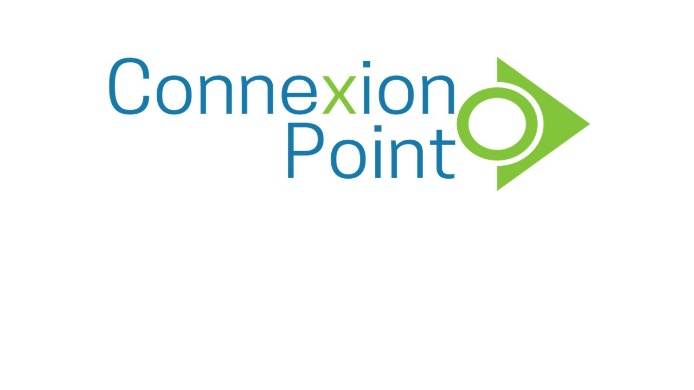 Authorization Agreement for Electronic PaymentsI hereby authorize Connexion Point Inc.   hereafter called company to deduct funds:  ACH:   (initial one)      _____Checking Account     _____   Savings AccountThis account is indicated below at the depository name, hereafter called depository.  I agree the origination of ACH transactions to my account must comply with the provisions of U.S. law.  Financial Institution Name:__________________________________________City___________________________State_____________ZipCode__________Routing Number___________________Account Number___________________Frequency of Maintenance Fees Deduction (check one) ______Weekly ($25.00)                                 ______Biweekly ($50.00)                        _______Monthly ($100.00)                 (Every Friday)                                (First and third Friday)                              (First Friday of month)____A one-time deduction in the amount of $_______on this Date____________ If using payment plan then in addition to Monthly Maintenance Fees____Payments of $___________ (weekly, biweekly monthly) until a total sum of $__________ has been collected in addition to Maintenance Fees.  Monthly Maintenance $100               Drug Screens  $30.00	       This authorization is to remain in full force and effect until COMPANY has received written notification from me of its termination in such time and such manner to afford the COMPANY and DEPOSITORY a reasonable time to act upon it.Name (print)_____________________________________________________Signature_________________________________________________Effective Date ______________________ □_______Note:  Written credit authorizations MUST provide that the receiver may revoke the authorization only by notifying originator in the specified in the authorization.  Additional fees ($40.00) may be applied for insufficient funds in account on day of transfer.